Edward Hloomstrong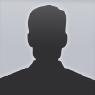 Graphic Designer123 Park Avenue, Michigan MI 60689www.hloom.com - info@hloom.com - (123) 456 78 99Professional AttributesCras dapibus dapibus nis. Vestibulum quis dolor a felis congue vehicula.Maecenas pede purus, tristique ac, tempus eget, egestas quis, mauris.Curabitur non eros. Nullam hendrerit bibendum justo.Fusce iaculis, est quis lacinia pretium, pede metus molestie lacus, at gravida wisi ante at libero.Ut molestie magna at mi. Integer aliquet mauris et nibh.SkillsProin nec augue	★★★★★★★★★★Quisque aliquam tempor magna	★★★★★★★★★★Maecenas odio dolor	★★★★★★★★★★Pellentesque porttitor	★★★★★★★★★★Donec ullamcorper fringilla	★★★★★★★★★★ExperienceGraphic Design Associates– Lexington, KY	1999 – PresentGraphic ArtistCras faucibus condimentum odio. Sed ac ligula. Aliquam at eros. Etiam at ligula et tellus ullamcorper ultrices. In fermentum, lorem non cursus porttitor, diam urna accumsan lacus, sed interdum wisi nibh nec nisl. Ut tincidunt volutpat urna.Panasonic Home Appliance – Danville, KY	2011 – 2012Contract Technical IllustratorIn fermentum, lorem non cursus porttitor, diam urna accumsan lacus, sed interdum wisi nibh nec nisl. Ut tincidunt volutpat urna. Mauris eleifend nulla eget mauris. Sed cursus quam id felis. Curabitur posuere quam vel nibh.EducationEastern Kentucky University – Richmond, KY	2009BFA in Fine ArtsTraphagen School of Fashion and Design– Richmond, KY	2010Graphic Design Degree in Fashion Merchandising